СОВЕТ ДЕПУТАТОВ муниципального образования  ПЕТРОВСКИЙ сельсовет Саракташского района оренбургской областитретий созывРЕШЕНИЕдвадцать  седьмого заседания Совета депутатовмуниципального образования Петровский сельсоветтретьего созыва  №  132                                                                     от  24 декабря 2018 года Об утверждении плана работы Совета депутатов  Петровского сельсовета третьего созыва на 2019 год В соответствии с Уставом муниципального образования  Петровский сельсовет Саракташского  района Оренбургской области, регламентом Совета депутатов  Петровского  сельсовета:Совет депутатов Петровского сельсоветаР Е Ш И Л :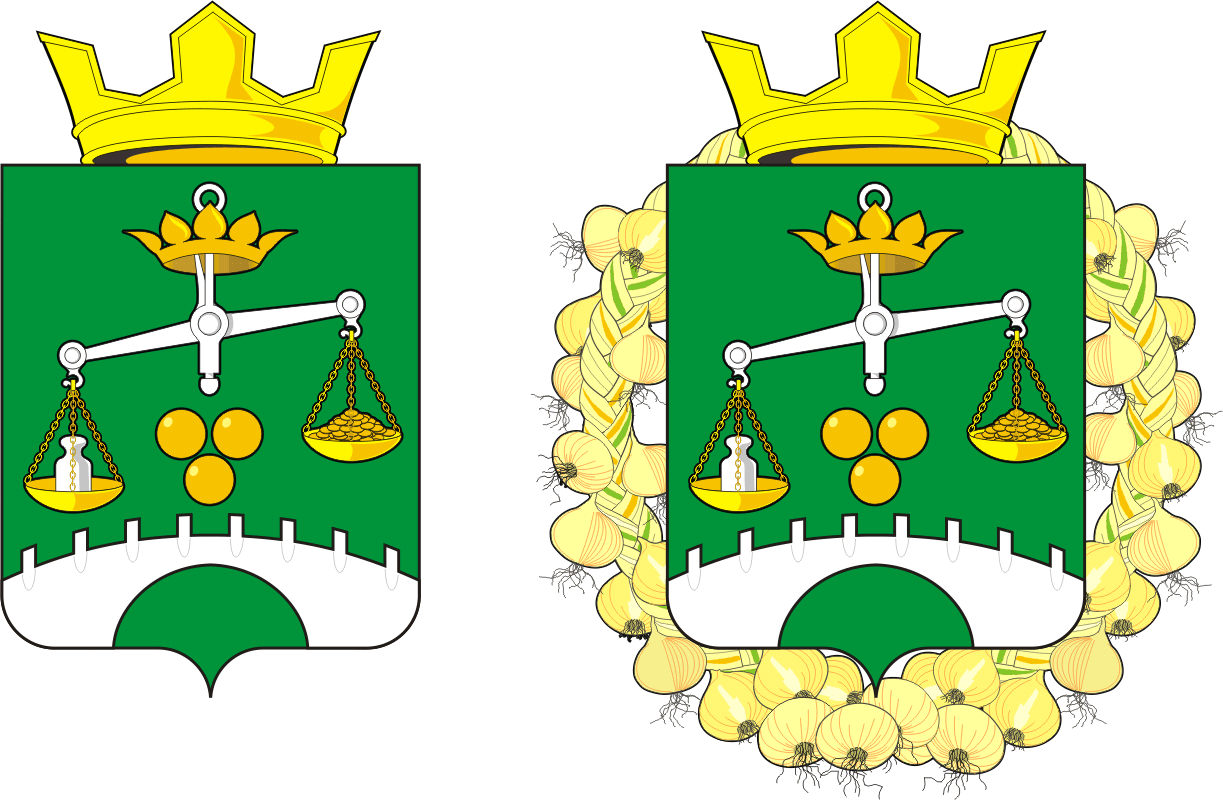 1. Утвердить план работы Совета депутатов сельсовета третьего созыва  на 2019 год согласно приложению к настоящему решению.2. Контроль за исполнением данного решения возложить на постоянную комиссию Совета депутатов по мандатным вопросам,  вопросам местного самоуправления, законности, правопорядка, казачества, работе с общественными и религиозными объединениями, национальным вопросам и делам военнослужащих ( Чуфистов П.М.).3. Настоящее решение вступает в силу со дня подписания, подлежит обнародованию и размещению на официальном сайте администрации муниципального образования  Петровский  сельсовет Саракташского района Оренбургской области.Глава муниципального образования, председатель Совета депутатов сельсовета                             А.А.БарсуковРазослано: депутатам, прокуратуре района, администрации района, постоянной комиссии, официальный сайт администрации сельсовета Приложение к решению Совета депутатовот 24.12.2018  № 132 План работы Совета  депутатов муниципального образования  Петровский сельсовет на 2019 год